Staying Healthy While Working During COVID-19: Tips and Local Resources for Michigan’s Workers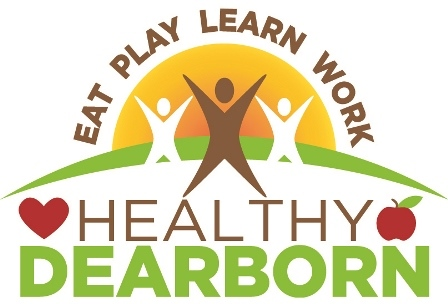 The COVID-19 pandemic has caused a great amount of stress for everyone. While we learn to navigate through this difficult time, it is important to pay attention to your mental health while working in the time of COVID.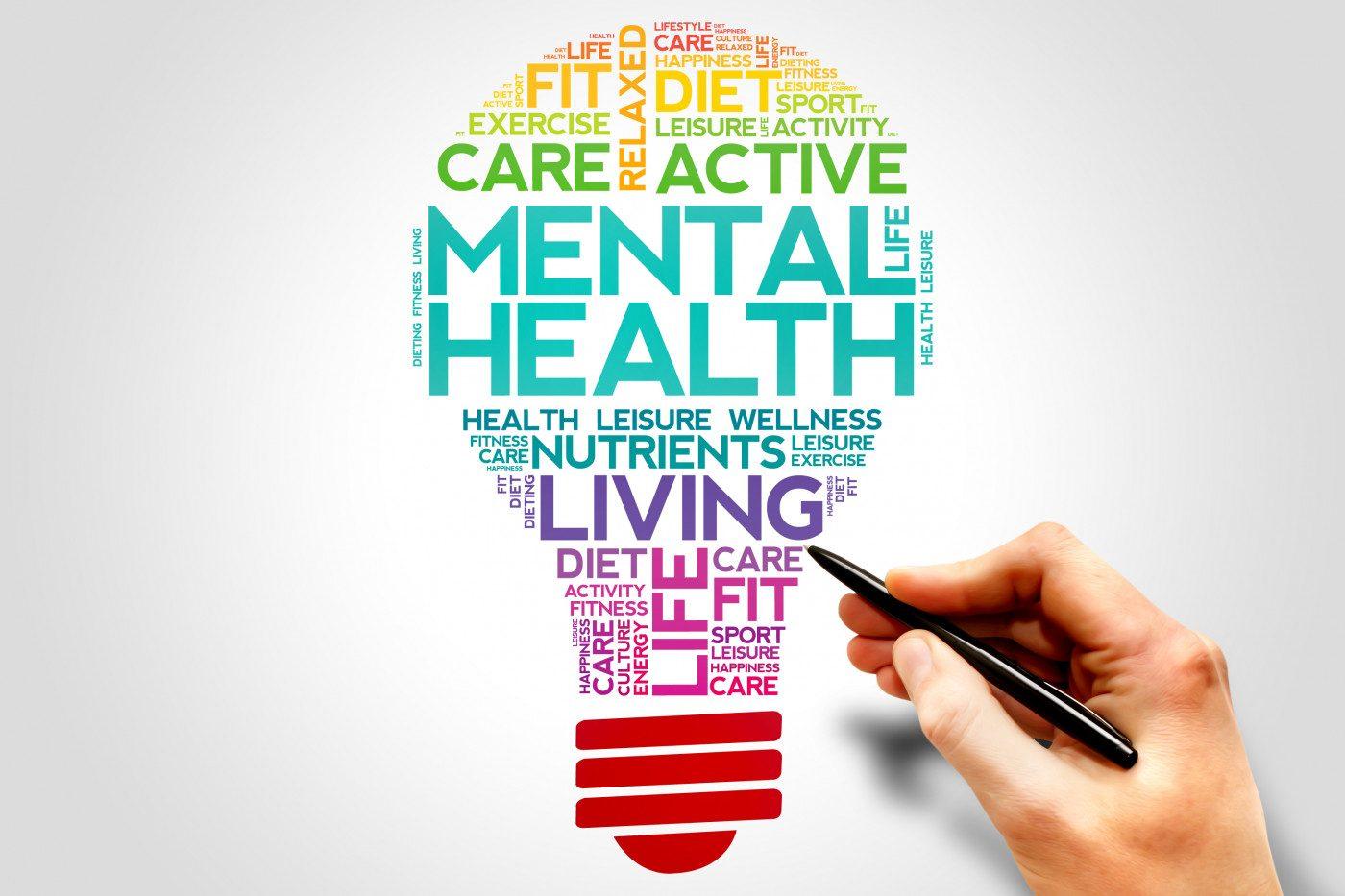 What are symptoms of stress?Feeling irritation, anger, or denialFeeling uncertain, nervous, or anxiousFeeling helpless or powerlessLacking motivationFeeling tired, overwhelmed, or burned outFeeling sad or depressedHaving trouble sleepingHaving trouble concentratingWhat are some ways to cope with stress?Take breaks from watching, reading, or listening to news stories, including those on social media. Hearing about the pandemic repeatedly can be upsetting.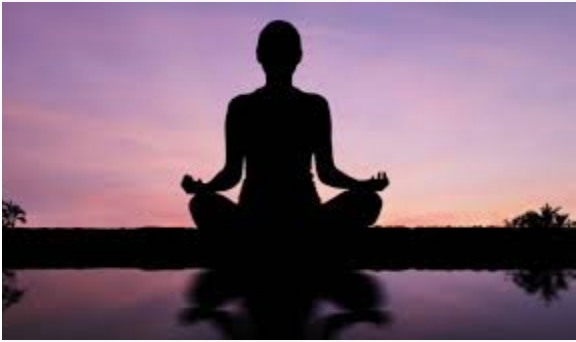 Take care of your body.Take deep breaths, stretch, or meditateTry to eat healthy, well-balanced meals.Exercise regularly.Get plenty of sleep.Avoid excessive alcohol and drug use.Make time to unwind. Try to do some other activities you enjoy.Connect with others. Talk with people you trust about your concerns and how you are feeling.Connect with your community- or faith-based organizations. While social distancing measures are in place, consider connecting online, through social media, or by phone or mailHow to cope with stress at work?Communicate with your coworkers, supervisors, and employees about job stress. Remind yourself that everyone is in an unusual situation with limited resources.Identify and accept those things which you do not have control over.Recognize that you are performing a crucial role in fighting this pandemic and that you are doing the best you can with the resources available.Increase your sense of control by keeping a consistent daily routine when possible — ideally one that is similar to your schedule before the pandemic.Try to get adequate sleep.Make time to eat healthy meals.Take breaks during your shift to rest, stretch, or check in with supportive colleagues, coworkers, friends and family.What are some tips for working parents?Try to stay organized Create a routine Use any resources available to youTry to schedule stress relief activities like yoga or meditationDon’t forget about your own mental healthHow can essential workers be protected during the Pandemic? Talk to your supervisor about your concernsWear your personal protective equipmentWash your hands oftenSocial distance Follow established safety guidelines to reduce your risk of exposure What are your rights, roles and responsibilities and how can you stay safe at work?Training on infection prevention and control and how to use PPE Having access to personal protective equipmentTreat patients with respect, compassion and dignityMaintain patient confidentialityWhere can I get support? There is no shame in seeking help! Be sure to take advantage of the resources available to you. ACCESS center in DearbornRefer to your employee assistance programEmergency AssistanceApply for energy, health insurance, food & other assistance through MIBridgesUnemployment assistanceApply for unemployment assistance through the Michigan Unemployment Insurance AgencyAdditional resources:If you would like to manage feelings of COVID-19 stress and anxiety through meditation, sleep, and movement exercises, get help from:Headspace web serviceFree to all Michiganders (normally a paid service)Visit:  headspace.com/miMichigan Stay Well Counseling via the COVID-19 HotlineCall 1-888-535-6136Press "8" to talk to a Michigan Stay Well counselor.Counselors available 24/7 - confidential and freeNational Disaster Distress Helpline   Call: 1-800-985-5950Text the keyword TALKWITHUS to 66746 Available 24/7National Suicide Prevention LifelineCall: 1-800-273-8255  - Available 24/7Text TALK to 741741Visit:  suicidepreventionlifeline.orgNational Suicide Prevention Deaf and Hard of Hearing HotlineAccess 24/7 video relay serviceCall: 1-800-273-8255 (TTY 1-800-799-4889)Visit:  suicidepreventionlifeline.org/help-yourself/for-deaf-hard-of-hearing/SAMHSA’S National HelplineCall:1-800-662-HELPVisit: https://www.samhsa.gov/find-help/national-helplineLAHC-Leaders Advancing and Helping CommunitiesContact Details5275 Kenilworth StreetDearborn, MI. 48126Phone: 1-888-315-LAHC (5242)Fax: 313-846-2710Email: info@lahc.orgHours of operation: Monday through Friday: 8:00 a.m.-5:00 p.mACCESS (Arab Community Center for Economic and Social Services)Contact Details2651 Saulino CourtDearborn, MI 48120Phone: (313) 842-7010Fax: (313) 203-7302American Heart AssociationContact Details27777 Franklin Road, Suite 1150Southfield, Michigan 48034Phone: 248-936-5800Fax: 248-936-5784Executive Director: Kristian HurleyRVP Youth Market: Amy HobleyBwell: Beaumont's Employee Wellness ProgramContact Detailshttp://beaumont.org/bwellbwell@beaumont.orgHUDA Clinic is a free health clinic dedicated to providing free or low cost medical, dental and mental health services for uninsured and underinsured residents in the Dearborn areaCall: (313)-865-8446Address: 13240 Woodrow Wilson St. Detroit, MI 48238Email:info@hudaclinic.orgYoga Shala and Wellness Center: FREE Yoga at the Dearborn Farmers Market. Location(313) 982-770022213 Michigan Avenue, Dearborn, MI 48124Detroit, MI Yoga Free Events | EventbriteWebsite: https://www.eventbrite.com/d/mi--detroit/yoga-free/Detroit, MI Meditation Classes Events | EventbriteWebsite: https://www.eventbrite.com/d/mi--detroit/meditation-classes/Beaumont Center for Mindfulness: Free, live, online weekly drop-in sessionsWEEKLY ONLINE MEDITATION GROUP. Winter 2021Mondays from 11:15-11:45 a.m. January 4 to March 29 Wednesdays from 7:30-8 a.m. January 6 to March 31 Online via videoconference Register: surveymonkey.com/r/RQLHXFK Website: https://www.beaumont.org/docs/default-source/mindfulness/weekly_online_fall_2020.pdf?sfvrsn=901c3cf9_2Social and Emotional Resources - Dearborn Heights SchoolFree Mindfulness CoursesWebsite : https://www.district7.net/apps/pages/index.jsp?uREC_ID=1866385&type=d&pREC_ID=2016862By: Nariman KarkabaCourtney Winek Ann Mary Maya